TELEVISIONS – CHAÎNE D'INFORMATIONTEMPS D'INTERVENTION DANS LES JOURNAUX DU 01-11-2023 AU 30-11-2023 Les partis politiques et divers sont présentés par ordre alphabétique. Seuls les partis politiques et divers ayant bénéficié de temps de parole figurent dans ce tableau.
*Ces données mensuelles sont fournies à titre informatif. L'appréciation du respect du pluralisme, qui s'effectue chaîne par chaîne, est réalisée à l'issue de chaque trimestre civil.BFMTV CNews LCI franceinfo: 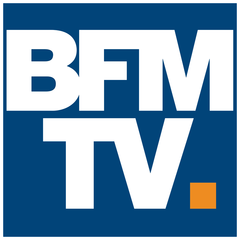 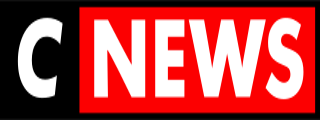 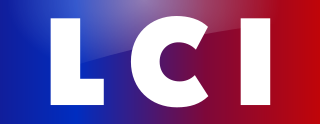 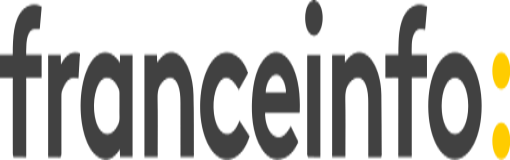 PRESIDENT DE LA REPUBLIQUE01:55:2800:56:4900:22:0301:54:37dont Président de la République - propos qui relèvent du débat politique national01:32:0400:42:5300:05:0301:21:02GOUVERNEMENT14:24:4802:41:4100:47:2108:00:22TOTAL EXÉCUTIF15:56:5203:24:3400:52:2409:21:24PART DE L'EXÉCUTIF*37,77%60,92%35,57%29,50%Divers Centre00:41:11 - - 00:52:05 Divers Droite02:19:51 00:03:40 00:13:29 01:01:50 Divers Gauche00:42:22 - 00:02:55 00:44:48 En Commun !00:22:41 00:03:18 - 00:00:28 Fédération progressiste00:03:39 - 00:00:26 00:01:22 Génération.s00:17:20 - - 00:02:00 Horizons01:35:20 00:06:03 00:01:07 00:51:15 La France insoumise03:06:57 00:19:45 00:09:42 02:03:14 Les Centristes00:03:13 - 00:05:48 00:03:20 Les Ecologistes00:52:29 00:06:47 00:01:22 01:04:05 Les Républicains01:08:45 00:22:33 00:08:53 02:28:43 Mouvement démocrate01:32:23 - 00:06:03 00:44:47 Parti communiste français00:19:40 00:11:22 00:04:10 01:07:57 Parti socialiste01:37:04 00:12:28 00:11:34 01:29:47 Rassemblement national05:21:59 00:12:39 00:11:08 01:57:06 Reconquête00:11:47 00:01:39 00:00:11 00:04:35 Renaissance04:11:35 00:26:35 00:06:35 04:25:35 Sans étiquette01:44:03 - 00:11:32 - Union des démocrates et indépendants00:03:57 - - 01:27:54 Core in fronte- 00:04:24 - - Agir- - - 00:08:35 Cap écologie- - - 00:29:39 Cap sur l'avenir- - - 00:01:49 Debout la France- - - 00:00:54 Divers- - - 00:36:45 Front de libération nationale kanak et socialiste- - - 00:00:19 Gauche démocrate et républicaine- - - 00:00:21 Génération Ecologie- - - 00:09:29 Heiura Les Verts- - - 00:00:09 Les Républicains calédoniens- - - 00:00:15 Mouvement populaire calédonien- - - 00:00:25 Nouvelle donne- - - 00:00:18 Parti animaliste- - - 00:00:17 Parti radical- - - 00:07:47 Place publique- - - 00:04:45 Tavini Huiraatira- - - 00:03:26 Territoires de progrès- - - 00:05:18 TOTAL PARTIS POLITIQUES ET DIVERS26:16:1602:11:1301:34:5522:21:22PART DES PARTIS POLITIQUES ET DIVERS*62,23%39,08%64,43%70,50%